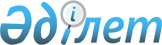 Сырттай, кешкі және экстернат нысанында білім алуға жол берілмейтін кәсіптер мен мамандықтардың тізбесін және Жоғары білім беретін білім беру ұйымдарында экстернат нысанында оқуға рұқсат беру ережесін бекіту туралы
					
			Күшін жойған
			
			
		
					Қазақстан Республикасы Білім және ғылым министрінің 2007 жылғы 3 желтоқсандағы N 602 Бұйрығы. Қазақстан Республикасының Әділет министрлігінде 2007 жылғы 24 желтоқсанда Нормативтік құқықтық кесімдерді мемлекеттік тіркеудің тізіліміне N 5055 болып енгізілді. Күші жойылды - Қазақстан Республикасы Білім және ғылым министрінің 2010 жылғы 8 ақпандағы № 40 бұйрығымен.      Күші жойылды - ҚР Білім және ғылым министрінің 2010.02.08 № 40 бұйрығымен.

      Қолданушылардың назарына!!! 

      Бұйрықтың қолданысқа енгізілу тәртібін  3-тармақтан қараңыз.       "Білім туралы" Қазақстан Республикасының 2007 жылғы 27 шілдедегі Заңының  5-бабының 15) тармақшасына сәйкес  БҰЙЫРАМЫН: 

      1. Қоса беріліп отырған: 

      1) Сырттай, кешкі және экстернат нысанында білім алуға жол берілмейтін кәсіптер мен мамандықтардың тізбесі; 

      2) Жоғары білім беретін білім беру ұйымдарында экстернат нысанында білім алуға рұқсат беру ережесі бекітілсін. 

      2. Мынадай: 

      1) "Сырттай, кешкі және экстернат нысанында білім алуға жол берілмейтін кәсіптер мен мамандықтардың тізбесін бекіту туралы" Қазақстан Республикасы Білім және ғылым министрінің міндетін атқарушының 2004 жылғы 18 қарашадағы  N 945 бұйрығының (Қазақстан Республикасының нормативтік құқықтық актілерді мемлекеттік тіркеу тізілімінде N 3269); 

      2) "Экстернат нысанында білім алуға  рұқсат беру ережесін бекіту туралы" Қазақстан Республикасы Білім және ғылым министрінің міндетін атқарушының 2005 жылғы 11 сәуірдегі  N 229 бұйрығының (Қазақстан Республикасының нормативтік құқықтық актілерді мемлекеттік тіркеу тізілімінде N 3620); 

      3) "Сырттай, кешкі және экстернат нысанында білім алуға жол берілмейтін кәсіптер мен мамандықтардың тізбесін бекіту туралы" Қазақстан Республикасы Білім және ғылым министрінің міндетін атқарушының 2004 жылғы 18 қарашадағы N 945 бұйрығына толықтырулар енгізу туралы" Қазақстан Республикасы Білім және ғылым министрінің 2006 жылғы 14 тамыздағы  N 446 бұйрығының (Қазақстан Республикасының нормативтік құқықтық актілерді мемлекеттік тіркеу тізілімінде N 4386 тіркелген) күші жойылсын. 

      3. Осы бұйрық алғаш ресми жарияланғаннан кейiн он күнтiзбелiк күн өткен соң қолданысқа енгiзiледi.        Министр 

                                          Қазақстан Республикасы 

                                       Білім және ғылым министрінің 

                                        2007 жылғы 3 желтоқсандағы 

                                        N 602 бұйрығымен бекітілген         Ескерту. Тізбе жаңа редакцияда - ҚР Білім және ғылым министрлігінің 2008.06.25.  N 379 (қолданысқа енгізілу тәртібін  3-т. қараңыз) Бұйрығымен.      Сырттай, кешкі және экстернат нысанында білім алуға  

     жол берілмейтін кәсіптер мен мамандықтардың тізбесі 

Қазақстан  Республикасы      

Білім және ғылым министрінің    

2007 жылғы 3 желтоқсандағы     

N 602 бұйрығымен  бекітілген      Жоғары білім беретін білім беру ұйымдарында экстернат 

нысанында білім алуға рұқсат беру ережесі       1. Осы Ереже жоғары білім беретін білім беру ұйымдарында экстернат нысанында білім алуға рұқсат беру тәртібін айқындайды (бұдан әрі - Ереже). 

      2. Экстернат - білім алушы сабаққа үнемі қатыспай-ақ тиісті білім беру бағдарламасының оқу пәндерін өз бетімен оқитын оқыту нысандарының бірі. 

      3. Экстернат нысанында оқуға мүмкіндігі шектеулі білім алушылар, денсаулық жағдайына байланысты ұзақ мерзім бойы білім беру ұйымдарына бара алмайтын мүгедектер қабылданады. 

      Сонымен қатар білім беру ұйымының мынадай білім алушылары алдыңғы оқу кезеңіндегі үлгерімі "жақсы" және "өте жақсы" орташа балы 4,5 және одан жоғары деген бағадан төмен болмаған жағдайда экстернат нысанында оқуға ауысуы мүмкін: 

      1) шетелде оқитын күндізгі нысандағы білім алушылар бір жылдық мерзімге дейін, Қазақстан Республикасы Президентінің "Болашақ" стипендиясының иегерлерінен басқалар; 

      2) ұзақ қызметтік іссапарда жүрген сырттай оқитын білім алушылар бір жылдық мерзімге дейін; 

      3)  (Алынып тасталды -   ҚР Білім және ғылым министрлігінің 2008.06.25.  N 379 (қолданысқа енгізілу тәртібін  3-т. қараңыз) Бұйрығымен. 

      Ескерту. 3-тармаққа өзгерту енгізілді - ҚР Білім және ғылым министрлігінің 2008.06.25.  N 379 (қолданысқа енгізілу тәртібін  3-т. қараңыз) Бұйрығымен. 

      4. Экстернат нысанында жоғары білiм алуға тiлек бiлдiрген бiлiм алушылар білiм беру ұйымы басшысының атына өтініш бередi. Кәмелетке толмағандар - ата-аналарының немесе өзге де заңды өкілдерінің өтініші бойынша. 

      5. Мүмкіндігі шектеулі білім алушылар және мүгедектер экстернат нысанында оқуға қабылданған кезде өтінішіне қоса тиісті дәрігерлік-консультациялық комиссияның тұжырымын береді. 

      6. Шетелде оқу оқитын күндізгі нысандағы білім алушылар, экстернат нысанында оқуға ауысқанда, өтінішіне қоса шетелге іссапарға жіберілгені туралы бұйрықтың көшірмесін және жұмыс істейтін орнынан қолдау хат береді. 

      7. Ұзақ қызметтік іссапарда жүрген сырттай оқитын білім алушылар, экстернат нысанында оқуға ауысқанда, өтінішіне қоса іссапар туралы бұйрығының көшірмесі мен жұмыс істейтін орнынан қолдау хат береді. 

      8. Білiм алушының экстернат нысанында оқуға қабылдануы немесе ауысуы туралы өтініші он төрт күндік мерзімде бiлiм беру ұйымының ғылыми кеңесiнiң отырысында қаралады. 

      9. Ғылыми кеңесінің қарау қорытындылары бойынша экстернатқа ауыстыруға немесе бас тартуға тиісті шешім қабылданады. 

       Ескерту. 9-тармаққа өзгерту енгізілді - ҚР Білім және ғылым министрлігінің 2008.06.25.  N 379 (қолданысқа енгізілу тәртібін  3-т. қараңыз) Бұйрығымен. 

      10. Мәселе дұрыс шешілген жағдайда, білім алушының экстернат нысанында оқуға қабылдануы немесе ауысуы туралы құжаттары білім беру ұйымының мөрімен расталған кеңесінің шешімі білім беру саласындағы уәкілетті органға жіберіледі. 

      11. Білім беру саласындағы уәкілетті орган білім алушылардың құжаттарын екі апта мерзімде қарайды. Қараудың қорытындылары бойынша білім алушыға экстернат нысанында оқуға рұқсат беру немесе бермеу туралы шешім қабылданады. 

      12. Экстернат нысанында оқуға білім алушыға келісім бермеудің негізі осы Ереженің 3-тармағында көрсетілген талаптардың орындалмауы болып табылады. 

      13. Білім беру саласындағы уәкілетті органнан білім алушыны экстернат нысанында оқуға ауыстыруға рұқсат алынғаннан кейін, білім беру ұйымының басшысы тиісті бұйрық шығарады. 
					© 2012. Қазақстан Республикасы Әділет министрлігінің «Қазақстан Республикасының Заңнама және құқықтық ақпарат институты» ШЖҚ РМК
				1. Сырттай оқыту нысанында жол берілмейтін кәсіптік 

бастауыш білім беру кәсіптері мен кәсіптік орта білім беру мамандықтары 1. Сырттай оқыту нысанында жол берілмейтін кәсіптік 

бастауыш білім беру кәсіптері мен кәсіптік орта білім беру мамандықтары Код Білім беру бейіні, мамандықтар мен кәсіптердің 

атауы 1. 0400000 Медициналық мамандықтар 1. 0400000 Медициналық мамандықтар 0401002 Емдеу жұмысы 0402002 Акушерлік жұмыс 0403002 Гигиена және эпидемиология 0404002 Стоматология 0405002 Ортопедиялық стоматология 0406002 Фармация 0407002 Бике ісі 0408002 Лабораториялық диагностика 0409002 Медициналық оптика 2. 0500000 Ветеринария 2. 0500000 Ветеринария 0501002  Ветеринария 0502002 Лабораториялық іс 0503002  Ветеринарлық санитария 3. 0600000 Өнер және мәдениет мамандықтары 3. 0600000 Өнер және мәдениет мамандықтары 0604002 Аспапта орындаушылық 0606002 Ән салу 0611002 Хореографиялық өнер 0612002 Актерлік өнер 0613002 Цирк өнері 0625001 Құрылысты қалпына келтіруші 0634001 Алмаз өңдеуші (қырлау өндірісі) 4. 0800000 Қызмет көрсету саласы 4. 0800000 Қызмет көрсету саласы 0801001 Аппараттарды (радио-, теле-, дыбыстық, бейне) жөндеу 

және қызмет көрсету радиомеханигі 0802002 Күрделі тұрмыстық техникаларды жөндеу және қызмет көрсету 0803001 Саз аспаптарын қалпына келтіруші (реставратор) 0805001 Газ құрал-жабдықтарын пайдалану және жөндеу жөніндегі слесарь 0806001 Авариялық-қалпына келтіру жұмыстарының слесарі 0807001 Электр құрал-жабдықтарын жөндеу жөніндегі слесарь-электрик 0813001  Химиялық тазалау аппаратшысы 0817001  Шаштараз 0818001  Косметолог 0819002  Шаштараз өнері мен сәндік косметика 0820001 Қонақ үй және мейрамхана ісінің маманы 0821001 Тамақтандыру кәсіпорындарының маманы 0825001 Сатушы, бақылаушы-кассир 0827001 Дизайнер-флорист 0828001 Туристік кешендерде қызмет көрсетуді ұйымдастырушы 5. 1700000 Тіршілік қауіпсіздігі 5. 1700000 Тіршілік қауіпсіздігі 1701002 Өрт қауіпсіздігі 1702001  Эколог-лаборант (кең бейінді) 1705002  Төтенше жағдайларда құтқару 6. 1800000 Геология және пайдалы қазбаларды іздестіру 6. 1800000 Геология және пайдалы қазбаларды іздестіру 1801001 Каротажшы-машинист 1802001 Геофизикалық аппаратураны реттеуші 1803001 Геофизикалық жұмыстардың жұмысшысы 1805001  Ұңғушы 1806001 Электроқозғалтқышты жылжымалы компрессор машинисі 1809001 Жер асты кен монтаждаушысы 1810001 Геологиялық және іздеу жұмыстарының жұмысшысы 1812001  Геологиялық түсіру және іздеу жұмыстарының жұмысшысы 1815001 Тіреуішші 7. 1900000 Тау-кен ісі 7. 1900000 Тау-кен ісі 1903001 Шпурлар бұрғылаушысы 1904001  Жер асты тау-кен орындарының тіреуішшісі 1906001 Пайдалы қазбалардың кен орындарын жер асты тәсілімен өндіру машиналары мен жабдықтары машинисі 1907001 Үздіксіз жұмыс істейтін көтергіш-транспорттық құралдар 

монтаждаушысы 1908001 Тау-кен электромеханикалық жабдықтар шебері 1910001  Пайдалы қазбаларды байытушы (көмір байыту) 1911001 Пайдалы қазбаларды байытушы (руда байыту) 1913001 Байыту және іріктеу құралдары мен ұсату-тарту құралда- 

рын  монтаждаушы 1914001 Топограф-геодезиялық және маркшейдерлік жұмыстардағы 

өлшеуші 1917001  Жер асты жұмыстарындағы тау-кен жұмысшысы 1918001 Қазу кешенінің машинисі 1919001 Ашық тау-кен жұмысындағы машинист 1920001  Тау-кен жұмысындағы электровоз машинисі 8. 2000000 Мұнай-газ ісі 8. 2000000 Мұнай-газ ісі 2001001 Мұнай мен газ барлау және пайдалану скважиналарын 

бұрғылау бұрғылаушысы 2003001 Мұнай мен газ өндіру агрегаттары машинисі 2005001 Теңіздік бұрғылау скважиналарының бұрғылаушысы 2008001 Электр құрал-жабдықтарын жөндеу және күту электромонтеры 2010001  Мұнай және газ скважиналарының операторы 2011001 Пласттан жұмыс агентін шайқау насос станциясы машинисі 2012001 Скважиналарды жөндеу операторы 2013001 Мұнара монтаждаушы (кең профильді) 2014001 Технологиялық жабдықтар мен оған байланысты  конструкцияларды монтаждаушы 2016001 Бұрғылау қондырғысының машинисі 2018001 Жанар май құю станциясы операторы 9. 2100000 Электроэнергетика 9. 2100000 Электроэнергетика 2101001 Электр станциялары электр жабдықтарын күту 

электромонтеры 2102001 Жоғары кернеулі әуе жүйелері мен түйісу желілерін монтаждау жүйеші-электромонтеры 2109001 Электр станциялары мен желілерін техникалық күту электромонтеры 2111001 Энергоблок машинисі 10. 2200000 Энергетикасы 10. 2200000 Энергетикасы 2205001  Жылу желілерін күту слесары 11. 2400000 Металлургия 11. 2400000 Металлургия 2401001 Металлургия өндірісіндегі бақылаушы 2402001 Металлургия өндірісі кранының машинисі 2403001 Доменші 2406001 Қара металл өндірісіндегі аппаратшы-оператор 2407001 Түсті металл өндірісіндегі аппаратшы-оператор 2409001 Мартен өндірісінің болат балқытушысы 2410001  Конвертер өндірісінің болат балқытушысы 2411001  Электр болат балқытушы 2412001 Болатты пештен тыс өңдеу қондырғысы болат қорытушысы 2413001  Автоматтар мен автоматты жүйелерде құюшы-оператор 2414001 Түсті металдарды өңдеуші-оператор 2417001 Отқа төзімді материалдар өндірісінің операторы 2419001 Модельдеуші 2420001  Прокат өндірісінің операторы 2421001 Құбыр өндірісінің операторы 2423001 Агрегатты станоктар мен автоматты жүйелерді іске 

қосуға дайындаушы 2425001 Электрқондырғыларды жөндеу және күту электромонтеры 2426001  Гидрометаллург-аппаратшы 12. 2500000 Машина жасау технологиясы 12. 2500000 Машина жасау технологиясы 2501001 Икемді автоматтанған жүйелер операторы 2503001 Механикалық өңдеудегі станоктар және құрал-жабдықтарды 

іске қосуға дайындаушы 2504001 Бақылау-өлшеу аспаптары және автоматика слесары 2505001  Бақылау-өлшеу аспаптары және автоматиканы іске қосуға дайындаушы  2514001  Монтаждық жұмыстар шебері 2516001  Автомобиль шанағын жинау шебері 13. 2600000 Авиациялық техника 13. 2600000 Авиациялық техника 2601001  Авиация аспаптарының слесарь-механигі 2603001 Авиация техникасын жинаушы-слесарь 2606001 Авиация техникасын жөндеу слесары 2607001  Авиация техникасын электромонтаждаушы 14. 2700000 Теңіз техникасы 14. 2700000 Теңіз техникасы 2701001 Металл кемелерді жөндеуші және жасаушы 2703001 Металл емес кемелерді жөндеуші-жасаушы 2705001  Кеме слесарь-механигі 2706001 Кеме құбыршы-құбыр июшісі 2707001  Кеме электрорадио монтаждаушысы 15. 2800000 Трансплорттық техника 15. 2800000 Трансплорттық техника 2804001 Жылжымалы құрамды жөндеу слесары 2805001  Рефрижаторлы қондырғылар мен поездар (секциялар) механигі 2806001 Жол бригадирі 2808001 Қала электр көліктерін жөндеу электр-слесары 2809001 Метрополитен слесарь-электригі 16. 2900000 Машиналар мен жабдықтар технологиясы 16. 2900000 Машиналар мен жабдықтар технологиясы 2901001 Әмбебап-токарь 2902001  Әмбебап-фрезерші 2903001 Бұрғышы 2905001 Жүк көтергіш машиналар мен транспортерлер машинисі 2907001 Ұсталық-пресс жабдықтарын реттеуші 2909001 Өнеркәсіп жабдықтары мен машиналарын жөндеуші 2911001 Металлургия зауыттарының жабдықтарын монтаждаушы 2913001 Слесарь 2914001 Станокшы (металл өңдеу) 2916001  Газоэлектрі пісіруші 2917001  Лазер қондырғыларында пісіруші 2918001  Электронды-сәулелік пісіру қондырғыларында пісіруші 2920001 Өнеркәсіптік электр жабдықтарын жөндеу және күту элек- 

тромонтеры 2922001 Электродвигательдер моторисі 2923001 Автоматтар мен жартылай автоматтарды іске қосуға 

дайындаушы 2925001 Трансформаторлар құрастырушы 2927001 Технологиялық жабдықтарды (электронды техника) іске 

қосуға дайындаушы 2929001  Геофизикалық аппараттарды іске қосуға дайындаушы 2931001  Сауда және тоңазытқыш жабдықтарының электро-механигі 2933001 Тоңазытқыш қондырғылары жабдықтарын монтаждаушы 2935001  Құрастырылатын автоматтар, жартылай автоматтар және ав- 

томатты жүйелерді іске қосуға дайындаушы 2937001 Зубофрезерлі автоматтар мен жартылай автоматтарды іске 

қосуға дайындаушы 2939001 Пісіру және газоплазмалық кесу құрал-жабдықтарын іске 

қосуға дайындаушы 2941001 Медицина құрал-жабдықтарын жөндеу, монтаждау және күту 2943001 Тоңазытқыш машиналарының және қондырғылардың техникалық қызмет көрсету және жөндеу шебері 17. 3000000 Көлікті пайдалану 17. 3000000 Көлікті пайдалану 3001001 Автокөлік құралдарына техникалық қызмет көрсету және жөндеу 3003001 Автокөліктер диспетчері 3004001 Жолаушылар тасымалдау көліктерін бақылаушы (әр сала 

бойынша) 3006001 Теміржол-құрылыс машиналары машинисі 3007001  Дефектоскопты құралдар операторы 3008001  Жылжымалы құрамның (электровоз, электросекция) электр 

жабдықтарын жөндеу слесарь-электригі 3010001 Қала электр көлігін жүргізуші 3011001 Электропоезд машинисі 3013001 Метрополитен жабдықтарын күту және жөндеу слесарь- 

электригі 3014001 Метрополитен станциялық және тоннель жабдықтарын күту 

және жөндеу слесарь-электригі 3016001 Метрополитен станциясы кезекшісі 3017001  Темір жол электротехника жүйесі электромонтеры 3019001 Байланыс құрылғылары мен аппараттарын күту және жөндеу 

электромонтеры 3021001 Темір жол станциясының кезекшісі 3022001 Тасымалдау құжаттарын өңдеу операторы 3023001 Темір жол көлігінің жолсерігі 3024001  Темір жол техникасы машинисі 3025001 Локомотив машинисі 3026001 Локомотив машинисі көмекшісі 3027001 Матрос (теңіз және балық аулау флоты) 3028001 Кіші кеме жүргізушісі 3030001 Моторист (өзен флоты) 3031001 Кіші кеме механигі 3032001 Рефрижератор қондырғыларының машинисі 3033001 Кеме электригі 3034001  Кеме электр жабдықтарын күту және жөндеу электромеха- 

нигі 3036001 Өзен флоты кемелері механигінің (электромеханигінің) 

кеме жүргізуші-көмекшісі 3040001 Ұшу аппараттарын жөндеу слесары 18. 3100000 Полиграфия 18. 3100000 Полиграфия 3101001 Баспагер 3102001 Компьютерлік теру операторы 3103001 Түптеуші 3104001 Полиграфия өндірісі құрал-жабдықтарын монтаждаушы 3105001 Фото теру автоматтары мен жүйелері операторы 3108001 Корректор 19. 3300000 Электр машиналарын жасау, электр технологиялары 

            және электр механикасы 19. 3300000 Электр машиналарын жасау, электр технологиялары 

            және электр механикасы 3310001 Электр жүйелерін және электр жабдықтарын электрмонтаж- 

даушы 3311001 Лифт пен эскалаторлардың электромеханигі 20. 3700000 Информатика және есептеу техникасы 20. 3700000 Информатика және есептеу техникасы 3701001 Компьютерлік құрылғыларды күту технигі 3702001 Есептеу техникаларын күту техник-операторы 3705001 Электронды-есептеу және есептеу машиналары операторы 21. 3800000 Байланыс, радиоэлектроника және телекоммуникация 21. 3800000 Байланыс, радиоэлектроника және телекоммуникация 3801001 Радиоэлектронды аппараттар мен аспаптарды монтаждаушы 3803001 Телефон байланысының станциялық жабдықтары электромонтеры 3804001 Коммутация жүйесі және телекоммуникация желісі электромонтеры 3806001   Байланыс операторы және пошта жөнелтімінің 

сұрыптаушысы 3807001   Электр байланысы жүйелі құрылыстары мен сымдық тарату жүйелері электромонтеры 3808001 Телекоммуникациялық тораптар жүйелі кабельді 

құрылыстарын пайдаланудың техникалық бақылаушысы 3811001 Пошта байланысының жабдықтарының электромеханигі 3812001  Байланыс монтаждаушы-кабельшісі 3814001 Байланыс жабдықтарын монтаждаушы 3816001 Ұшуды қамтамасыз ететін жарық техникасы 

құралдар жүйесін күту электромеханигі 3818001 Оптикалық (электронды) құрал-жабдықтар технигі 3819001 Радиооператор-гидро-метеорология бақылаушысы 3822001  Байланыстың кабельді жүйелер мен электрлі қоректендіру құрылғыларын монтаждаушы 23. 3900000 Химиялық өнеркәсіп 23. 3900000 Химиялық өнеркәсіп 3901001 Химиялық талшықтар өндірісі операторы 3903001 Резина қоспаларын өндіру операторы 3904001 Резинатехникалық өндіріс операторы 3905001  Шина өндірісі операторы 3906001 Вулканизация процестерінің операторы 3908001 Пластмасса өндіру машиналарының операторы 3910001  Тұтқыр материалдарды өңдеу машиналары машинисі 3911001 Технологиялық компрессорлар мен насостар машинисі 3916001 Коксты химиялық өндіріс операторы 3924001  Мұнайды қайта өңдеу операторы 3928001 Химия өндірісінің бақылаушысы 3929001  Экологиялық қондырғылар аппаратшы-операторы 3931001 Шыны талшықтары және шыны бұйымдарын өндіру операторы 3932001 Шыныдан бұйымдар мен бөлшектер жасаушы шебер 3933001  Шыны және шыны бұйымдарын өңдеуші-шебер 3935001 Фарфор және фаянс бұйымдарын жасаушы 3937001  Керамика өндірісі құрал-жабдықтарын іске қосуға дайындаушы 3939001 Құрылыс керамикасы бұйымдарын жасаушы 24. 4000000 Көпшілік тұтынатын тауарлар мен бұйымдардың 

            химиялық технологиясы 24. 4000000 Көпшілік тұтынатын тауарлар мен бұйымдардың 

            химиялық технологиясы 4001001  Өңдеу өндірісі жабдықтарын (өндірістің барлық түрлері 

үшін) операторы 4002001  Дайын бұйымдар мен матаның сапасын бақылаушы 4004001  Тері және былғары өңдеу аппаратшысы 25. 4100000 Көпшілік тұтынатын тауарлар мен бұйымдар 

            технологиясы 25. 4100000 Көпшілік тұтынатын тауарлар мен бұйымдар 

            технологиясы 4101001 Талшықты материалдарды алғашқы өңдеу шебері 4103001 Иіру өндірісінің операторы 4105001 Түту өндірісі (өндірістің барлық түрлері үшін) жабдықтарының операторы 4107001 Тоқыма өндірісі құрал-жабдықтарын монтаждаушы 4109001 Тоқымашы 4111001  Тоқыма өндірісінің дайындау цехі жабдықтарының 

операторы 4112001  Мата емес материалдар өндірісінің операторы 4114001 Тоқу-тігу жабдығының операторы 4115001  Бүктеу-жаю машинасы операторы 4116001 Есу-ширату жабдықтары операторы (өндірістің барлық 

түріне) 4117001 Тігін жабдықтары операторы 4118001 Тігінші 4120001 Әмбебап-портной 4121001 Модельер-пішуші 4122001 Киім пішуші 4124001 Былғары шикізаттарын өңдеуші 4125001 Тері галантереялық бұйымдарды тігуші 4126001 Тері бұйымдарын тігуші 4127001 Аяқ киім құрастырушы 4130001 Тоқыма-галантереялық және трикотаж бұйымдарын тігу 

жабдықтарының операторы 4131001 Тоқушы 4137001 Бас киімдерді конструкциялау және модельдеу 26. 4200000 Азық-түлік тағамдарын өндіру технологиясы 26. 4200000 Азық-түлік тағамдарын өндіру технологиясы 4201001  Жармалық, ұн тартатын құрама жем және элеватор өндірісі аппаратшысы 4203001  Темекі өнімін өңдеу үздіксіз-автоматты жүйелері машинисі 4206001 Азық-түлік тағамдарын өндіру машиналары мен жабдықтарын іске қосуға дайындаушы 4208001  Қaнттық заттар кондитері, бисквитчик 4210001 Қант өндірісі операторы 4211001 Нан өнімдерін дайындаушы, наубайхана иесі 4212001 Өндірістік участок (нан пісіру өндірісі) операторы 4213001 Yздіксіз-автоматты жүйелер (макарон өндірісі) операто- 

ры 4215001  Консерві және ас концентраттарын өндіру операторы 4217001 Сыра қайнату және спирт өндірісі солодовшысы 4218001 Сыра қайнату және спирт өнімін ашыту операторы 4219001 Купажист 4220001 Шарап жасаушы-шебер 4222001 Ашытқы өндіру және вино жасау қондырғылары операторы 4224001  Сүт тағамдарын жасау шебері 4226001 Мал және ет өңдеуші 4227001 Шұжық өндіру процестерінің операторы 4229001 Азық-түлік өндірісі тоңазытқыш қондырғы құралдарын 

монтаждаушы 4231001  Теңіз өнімдері мен балықтарды өңдеуші 4236001  Технохимиялық бақылау лаборанты 4237001 Көкөністерді тұздау шебері 26. 4300000 Құрылыс және сәулет өнері 26. 4300000 Құрылыс және сәулет өнері 4301001 Кең профильді құрылысшы-шебер 4302001 Құрылыс-монтаждау жұмыстарының слесары 4305001  Өңдеу құрылыс жұмыстары шебері 4306001  Жалпы құрылыс жұмыстарының шебері 4307001  Құрылыс ағаш ұстасы-болатшы және паркет жұмыстарының 

шебері 4308001  Yй төбесін жабушы 4309001  Жол және құрылыс жұмыстары машиналары машинисі 4310001   Құрылыс-жол машиналары мен тракторларды жөндеу слесары 4311001 Көтергіш-көлік және құрылыс машиналары машинисі 4312001  Құрылыс машиналарын іске қоуға дайындаушы 4313001 Кран машинисі (краншы) 4314001 Санитарлы-техникалық және вентиляциялық жүйелер мен 

жабдықтарды монтаждаушы 4315001 Үй-жай шаруашылығы инженерлік жүйелері маманы 4316001 Үй-жай шаруашылығының өңдеу құрылыс жұмыстары маманы 4318001 Технологиялық құбыр жүйесін монтаждаушы 4319001  Сумен қамтамасыздандыру және суды ағызу жүйелерін тазалау құрылғылары операторы 4321001 Технологиялық жабдықтар мен оған байланысты конструк- 

цияларды монтаждаушы 4322001  Жер асты газ құбырларын пайдалану және жөндеу слесары 4324001 Қатты тұрмыс қалдықтарын және тастандыларды қайта 

өңдеу базасының операторы 4325001 Тастандыларды қайта өңдеу операторы 4326001  Жергілікті, магистральды және желілік құбырларды мон- 

таждаушы 4327001  Жергілікті, магистральды және желілік құбырларды 

жөндеу слесары 4338001 Темір бетон бұйымдарын монтаждаушы 4340001  Столяр 4341001 Ағаш өңдеу өндірісі және жиһаз жасау шебері 4344001 Aғaшты қайта өңдеу шебері 27. 4400000 Ауыл және орман шаруашылығы 27. 4400000 Ауыл және орман шаруашылығы 4401001  Ауылшаруашылығы техникалары мен жабдықтарын жөндеу және күту шебері 4403001 Сызушы-шебер 4404001 Геодезист-шебер 4407001 Өсімдіктерді қорғаудың арнайы аппараттарын іске қосуға 

дайындаушы 4408001 Ауыл шаруашылық өнімдерінің токсиколог-лаборанаты 4413001 Мекен-жай иесі 4414101 Жеміс және көкөністерді өңдеу және сақтау шебері 4415001 Ауылшаруашылық өндірісі шебері (фермер) 4416001 Балық өсіруші 4417001 Балықшы 4423001 Балара өсіруші 4425001  Өсімдік шаруашылығы шебері 4426001  Мал өсіру шебері 4427001 Құс өсіруші шебер 4429001  Жібек шаруашылығы шебері 4431001  Ауыл шаруашылық электр құралдарын жөндеуші электромонтер 4433001 Дәрі-дәрмек өсімдіктерін дайындаушы 4435001 Орман шаруашылығы шебері 4438001 Көгалдандырушы-шебер 2. Кешкі оқыту нысаны бойынша жол берілмейтін кәсіптік 

   орта білім мамандықтары 2. Кешкі оқыту нысаны бойынша жол берілмейтін кәсіптік 

   орта білім мамандықтары 1. 0600000 Өнер және мәдениет мамандықтары 1. 0600000 Өнер және мәдениет мамандықтары 0604002 Аспапта орындаушылық 0608002 Музыка теориясы 0611002  Хореографиялық өнер 2. 1700000 Тіршілік қауіпсіздігі 2. 1700000 Тіршілік қауіпсіздігі 1701002 Өрт қауіпсіздігі 1705002  Төтенше жағдайларда құтқару Код Мамандықтардың топтары және мамандықтардың атауы 3. Оқытудың сырттай нысанында жалпы орта білім беру базасында жол берілмейтін жоғары білім беру мамандықтары  3. Оқытудың сырттай нысанында жалпы орта білім беру базасында жол берілмейтін жоғары білім беру мамандықтары  1. Өнер 1. Өнер 050406    Режиссура 050407    Актерлық өнер 050408    Эстрадалық өнер 050409    Хореография 050410  Сценография 050411  Композиция 050412   Операторлық өнер 050413   Сурет салу 050414   Графика 050415   Мүсіндеу 050416   Өнертану 050417   Декоративтік  өнер     050421   Дизайн 2. Техникалық ғылымдар және технологиялар 2. Техникалық ғылымдар және технологиялар 050706 Математика және компьютерлік моделдеу 050707 Тау-кен ісі 050708 Мұнай-газ ісі 050709 Металлургия 050710  Материалтану және жаңа материалдар технологиясы 050714 Авиациялық техника және технологиялар 050715  Теңіз техникасы мен технологиясы 050711  Геодезия және картография 050712   Машина құрастыру 050713  Көлік, көлік техникасы және технологиясы 050714 Авиациялық техника және технологиялар 050715   Теңіз техникасы мен технологиясы 050716  Приборлар жасау 050717 Жылу энергетикасы 050718 Электр энергетикасы  050719 Радиотехника, электроника және телекоммуникациялар  050720 Органикалық емес заттардың химиялық технологиясы 050721  Органикалық заттардың химиялық технологиясы 050722 Полиграфия 050723 Техникалық физика 050724  Техникалық машиналар және жабдықтар 050725 Ағаш өңдеу технологиясы 050726 Жеңіл және оқу өнеркәсібі тауарлары мен заттары технологиясы 050727 Азық -түлік тағамдары технолгиясы 050728 Өңдеу өндірістері технологиясы 050729  Құрылыс 050730 Құрылыс материалдарын, заттарын және конструкцияларын 

өндіру 050732  Стандарттау, сертификаттау және метрология  050733 Тоқыма материалдарының технолгиясы және жобалануы 3. Ауыл шаруашылығы ғылымдары 3. Ауыл шаруашылығы ғылымдары 050806 Агроинженерия  4. Қызмет көрсету 4. Қызмет көрсету 050903   Жерге орналастыру 050907 Кадастр 5. Денсаулық сақтау және әлеуметтік қамтамасыз ету (медицина) 5. Денсаулық сақтау және әлеуметтік қамтамасыз ету (медицина) 051103 Фармация 051301 Жалпы медицина 051302  Стоматология 6. Ветеринария 6. Ветеринария 051201  Ветеринарлық медицина 051202  Ветеринарлық санитария 4. Оқытудың кешкі нысанында жалпы орта білім беру базасында жол берілмейтін жоғары білім беру мамандықтары 4. Оқытудың кешкі нысанында жалпы орта білім беру базасында жол берілмейтін жоғары білім беру мамандықтары 1. Өнер 1. Өнер 050402  Аспаптық орындау 050403   Вокалдық орындау 050405 Дирижерлеу 050406 Режиссура 050407 Актерлық өнер 050408   Эстрадалық өнер 050409  Хореография 050410  Сценография 050411 Композиция 050412 Операторлық өнер 050413  Сурет салу 050414   Графика 050415 Мүсін 050416 Өнертану 050417   Декоративтік өнер 050421   Дизайн 2. Техникалық ғылымдар және технологиялар 2. Техникалық ғылымдар және технологиялар 050718 Электрэнергетикасы  050719 Радиотехника, электроника және телекоммуникациялар  050732  Стандарттау, сертификаттау және метрология  3. Ауыл шаруашылығы ғылымдары 3. Ауыл шаруашылығы ғылымдары 050806  Агроинженерия 4. Қызмет көрсету 4. Қызмет көрсету 050903   Жерге орналастыру 050907 Кадастр 5. Денсаулық сақтау және әлеуметтік қамтамасыз ету (медицина) 5. Денсаулық сақтау және әлеуметтік қамтамасыз ету (медицина) 051102  Қоғамдық денсаулық сақтау 051103  Фармация 051301 Жалпы медицина 051302 Стоматология 6. Ветеринария 6. Ветеринария 051201 Ветеринарлық медицина  051202 Ветеринарлық санитария 5. Оқытудың экстернат нысанында жалпы орта білім беру базасында жол берілмейтін жоғары білім беру мамандықтары 5. Оқытудың экстернат нысанында жалпы орта білім беру базасында жол берілмейтін жоғары білім беру мамандықтары 1. Білім 1. Білім 050105  Дефектология 050106  Музыкалық білім 050109 Математика 050110 Физика 050111 Информатика 050112 Химия 050113  Биология 050116  География 050119 Шет тілі: екі шет тілі 2. Гуманитарлық ғылымдар 2. Гуманитарлық ғылымдар 050208  Археология және этнология 3. Өнер 3. Өнер 050402  Аспаптық орындау 050403  Вокалдық өнер 050405  Дирижерлеу  050406  Режиссура 050407   Актерлық өнер 050408  Эстрадалық өнер 050409 Хореография 050410  Сценография 050411 Композиция 050412 Операторлық өнер 050413 Сурет салу 050414  Графика 050415 Мүсін 050416  Өнертану 050417 Декоративтік өнер 050420  Сәулет 050421 Дизайн 050422  Баспа ісі 4. Жаратылыстану ғылымдары 4. Жаратылыстану ғылымдары 050601 Математика 050603 Механика 050604 Физика 050605 Ядерлық физика 050606  Химия 050607 Биология 050608  Экология 050609 География 050610   Гидрометеорология 050611  Астрономия 5. Техникалық ғылымдар және технологиялар 5. Техникалық ғылымдар және технологиялар 050701 Биотехнология 050702  Автоматтандыру және басқару 050704 Есептеу техникасы және бағдарламалық қамтамасыз ету 050706 Математика және компьютерлік моделдеу 050707 Тау-кен ісі 050708 Мұнай-газ ісі 050709 Металлургия 050710  Материалтану және жаңа материалдар технологиясы 050714 Авиациялық техника және технологиялар 050715  Теңіз техникасы мен технологиясы 050711  Геодезия және картография 050712   Машина құрастыру 050713  Көлік, көлік техникасы және технологиясы 050714 Авиациялық техника және технологиялар 050715   Теңіз техникасы мен технологиясы 050716  Приборлар жасау 050717 Жылу энергетикасы 050718 Электр энергетикасы  050719 Радиотехника, электроника және телекоммуникациялар  050720 Органикалық емес заттардың химиялық технологиясы 050721  Органикалық заттардың химиялық технологиясы 050722 Полиграфия 050723 Техникалық физика 050724  Техникалық машиналар және жабдықтар 050725 Ағаш өңдеу технологиясы 050726 Жеңіл және оқу өнеркәсібі тауарлары мен заттары технологиясы 050727 Тағамдық заттар технологиясы 050728 Өңдеу өндірістері технологиясы 050729  Құрылыс 050730 Құрылыс материалдарын, заттарын және конструкцияларын 

өндіру 050731 Қоршаған ортаны қорғау және өмір сүру қауіпсіздігі 050732 Стандарттау, сертификаттау және метрология 050733 Тоқыма материалдарының технологиясы және жобалануы 6. Ауыл шаруашылығы ғылымдары 6. Ауыл шаруашылығы ғылымдары 050801  Агрономия 050802 Зоотехния 050804  Балық шаруашылығы 050806  Агроинженерия 050807  Орман шаруашылық ісі 050808  Топырақтану және агрохимия 7. Қызмет көрсету 7. Қызмет көрсету 050903   Жерге орналастыру 050907 Кадастр 8. Денсаулық сақтау және әлеуметтік қамтамасыз ету (медицина) 8. Денсаулық сақтау және әлеуметтік қамтамасыз ету (медицина) 051101  Мейіркештік іс 051102  Қоғамдық денсаулық сақтау 051103  Фармация 051301 Жалпы медицина 051302 Стоматология 9. Ветеринария 9. Ветеринария 051201 Ветеринарлық медицина  051202 Ветеринарлық санитария 